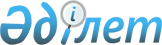 О признании утратившим силу постановление "Об определении перечня должностей специалистов в области здравоохранения, социального обеспечения, образования, культуры, спорта и ветеринарии являющихся гражданскими служащими и работающих в сельской местности" № 2 от 6 января 2016 годаПостановление Уланского районного акимата Восточно-Казахстанской области от 21 апреля 2016 года № 199      Примечание РЦПИ.

      В тексте документа сохранена пунктуация и орфография оригинала.

      В соответствии с пунктом 9 статьи 139 Трудового Кодекса Республики Казахстан от 23 ноября 2015 года, пунктом 3 статьи 8 Закона Республики Казахстан от 27 января 2000 года "Об административных процедурах", пунктом 2 статьи 31 Закона Республики Казахстан от 23 января 2001 года "О местном государственном управлении и самоуправлении в Республике Казахстан", согласно статьи 27 Закона Республики Казахстан от 6 апреля 2016 года "О правовых актах", Уланский районный акимат ПОСТАНОВЛЯЕТ:

      1. Признать утратившим силу постановление акимата Уланского района "Об определении перечня должностей специалистов в области здравоохранения, социального обеспечения, образования, культуры, спорта и ветеринарии являющихся гражданскими служащими и работающих в сельской местности" № 2 от 6 января 2016 года (зарегистрировано в Реестре государственной регистрации нормативных правовых актов за номером 4388 от 8 апреля 2016 года, опубликовано за № 17 (7966) в районной газете "Ұлан таңы" от 8 апреля 2016 года).

      2. Контроль за исполнением настоящего постановления оставляю за собой.


					© 2012. РГП на ПХВ «Институт законодательства и правовой информации Республики Казахстан» Министерства юстиции Республики Казахстан
				
      Исполняющий обязаности 

      акима Уланского района

Д. Қажанов
